NÁRODNÁ RADA SLOVENSKEJ REPUBLIKYIII. volebné obdobieČíslo: 1708/2004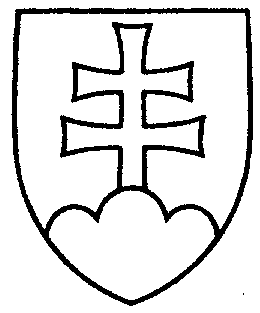 1489UZNESENIENÁRODNEJ RADY SLOVENSKEJ REPUBLIKYz 9. februára 2005k návrhu poslancov Národnej rady Slovenskej republiky Jirka Malchárka a Imricha Hamarčáka na vydanie zákona, ktorým sa mení a dopĺňa zákon č. 381/2001 Z. z. o povinnom zmluvnom poistení zodpovednosti za škodu spôsobenú prevádzkou motorového vozidla a o zmene a doplnení niektorých zákonov v znení neskorších predpisov a ktorým sa mení zákon Národnej rady Slovenskej republiky č. 315/1996 Z. z. o premávke na pozemných komunikáciách v znení neskorších predpisov (tlač 960)	Národná rada Slovenskej republiky	po prerokovaní uvedeného návrhu zákona v druhom a treťom čítaní	s c h v a ľ u j e	návrh poslancov Národnej rady Slovenskej republiky Jirka Malchárka a Imricha Hamarčáka na vydanie zákona, ktorým sa mení a dopĺňa zákon
č. 381/2001 Z. z. o povinnom zmluvnom poistení zodpovednosti za škodu spôsobenú prevádzkou motorového vozidla a o zmene a doplnení niektorých zákonov v znení neskorších predpisov a ktorým sa mení zákon Národnej rady Slovenskej republiky
č. 315/1996 Z. z. o premávke na pozemných komunikáciách v znení neskorších predpisov, v znení schválených pozmeňujúcich a doplňujúcich návrhov.Pavol   H r u š o v s k ý   v. r.   predsedaNárodnej rady Slovenskej republikyOverovatelia:Beáta   B r e s t e n s k á   v. r.Maroš   K o n d r ó t